Flagship Project: 2:  Improved Varieties and HybridsCOA: Sorghum-WCAMultipurpose sorghum development and release in WCABaloua Nebie1, Aboubacar Toure1, Abdoulaye Diallo2, Abocar Toure2, Ibrahima Sissoko1, Mamourou Sidibe1, 1 ICRISAT-Mali and 2 IERObjective of activity and intended output The objective of this activity was to identify multipurpose sorghum adapted to sudanian zone for better integration of crop and livestock (grain, quality fodder production). The second objective was to registrate/release at least one multipurpose sorghum in Mali and/or BurkinaMaterials and methods Sixteen (16) varieties including 9 sweet sorghum from ICRISAT, 5 grains sorghum from IER and 2 checks were evaluated for the second year in contrasted environments, on station (high phosphorus, low phosphorus and striga fields) and on-farm. On-farm evaluation was conducted by 20 farmers belonging to 10 villages in 4 zones (Beleko, Dioila, Koulikoro, and Koutiala). In addition to grain yield, stover yield, around 30 farmers from each villages were invited for variety appreciation using their preferred traits. Results and interpretation (again succinct, maximum of 250 words). On station, broad sense heritability is higher for grain yield (H2 = 0.85 in High P; 0.63 in low P and 0.77 in striga field), meaning that the performances and differences observed (P<5%) are mainly due to the genotype of the material and not the environment effect.  The grain yield average of the multipurpose sorghum is 242g/m2 or 2.42t/ha in High P, 66 g/m2 in low P and 224 g/m2 in the striga fields compared to the local check Tieble (287g/m2; 85g/m2 et 226 g/m2). Varieties like Narichita, Soubatimi and Zalatimi recorded over 3 tons of grain yield. Stover yield, sugar concentration, etc., data will be also analyzed to complete information. Fig. 1 Variability of grain yield in different environment on stationTable 1: Grain yield of the multi-purpose sorghum on stationOn-farm data (Table. 2) show high variability of H2 depending to the zone. Only data of two zones are reported here, the data from others zones still under analysis. The best multipurpose varieties based on grain yield are Soubatimi (115 g/m2 in Koulikoro to 148 g/m2 in Dioila) and Niolagne (118 g/m2 in Koulikoro to 138 g/m2 in Dioila). The local check (grain sorghum with poor stover quality) grain yield varies from 108 g/m2 (Koulikoro) to 161 g/m2 (Dioila). In addition to high grain yield of the dual purpose sorghum, the stover yield and especially its quality higher (data analysis not yet finalized).Table 2 Grain yield of the multi-purpose sorghum evalued on-farmPhoto 1 shows some farmers evaluating varieties in the field. Farmer’s preference data analysis in still on-going.Based on varieties performance on station and also 2015 on-farm data, the first set of multipurpose sweet sorghum was registrated in 2016 in to the national catalogue of Mali. These varieties encompassed 8 multi-purposes sweet sorghum including the first improved guinea type sweet sorghum in WCA. The photo 2 presents a released multi-purpose sorghum named “Soubatimi”, with high grain yield and stay green trait.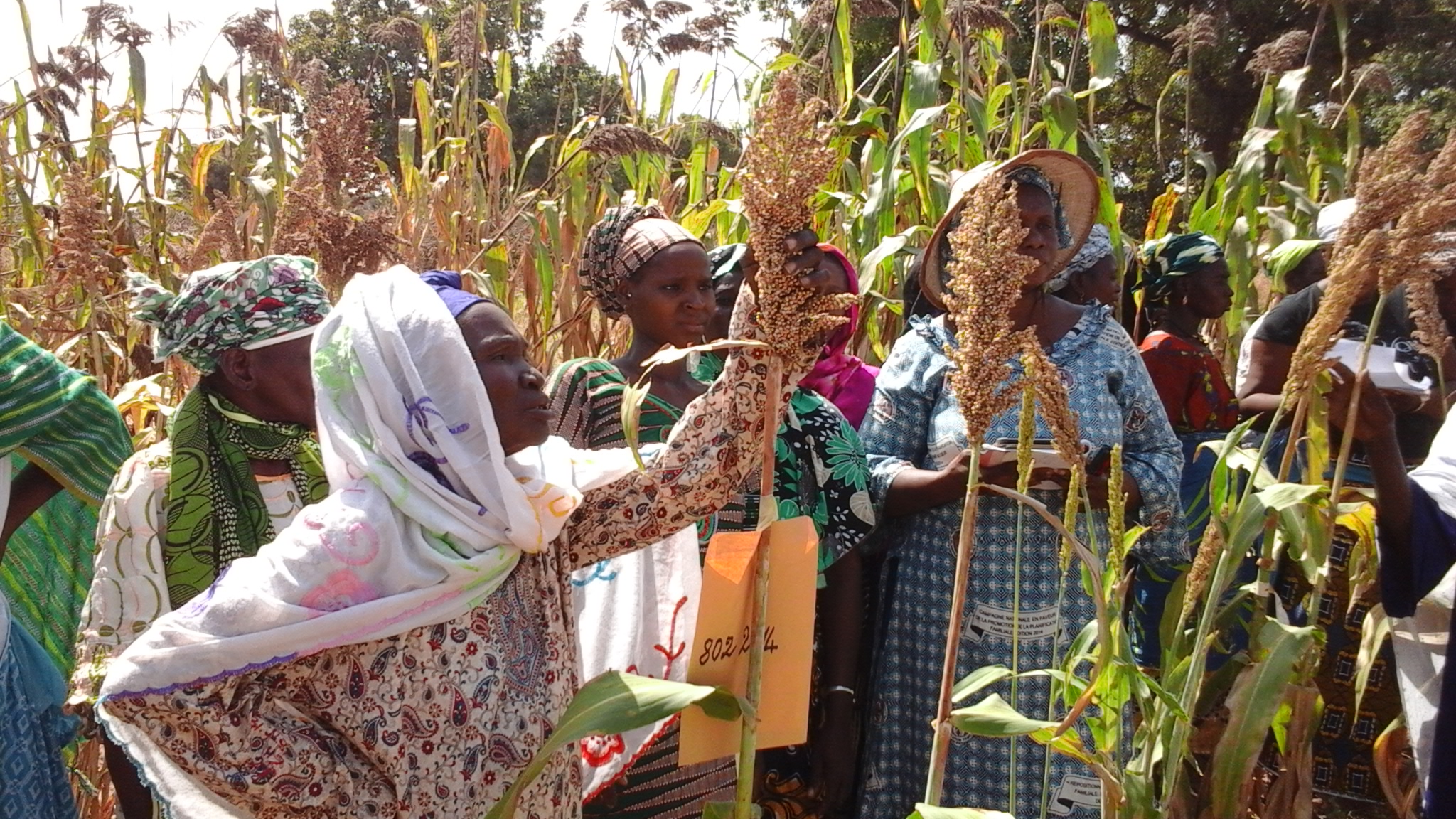 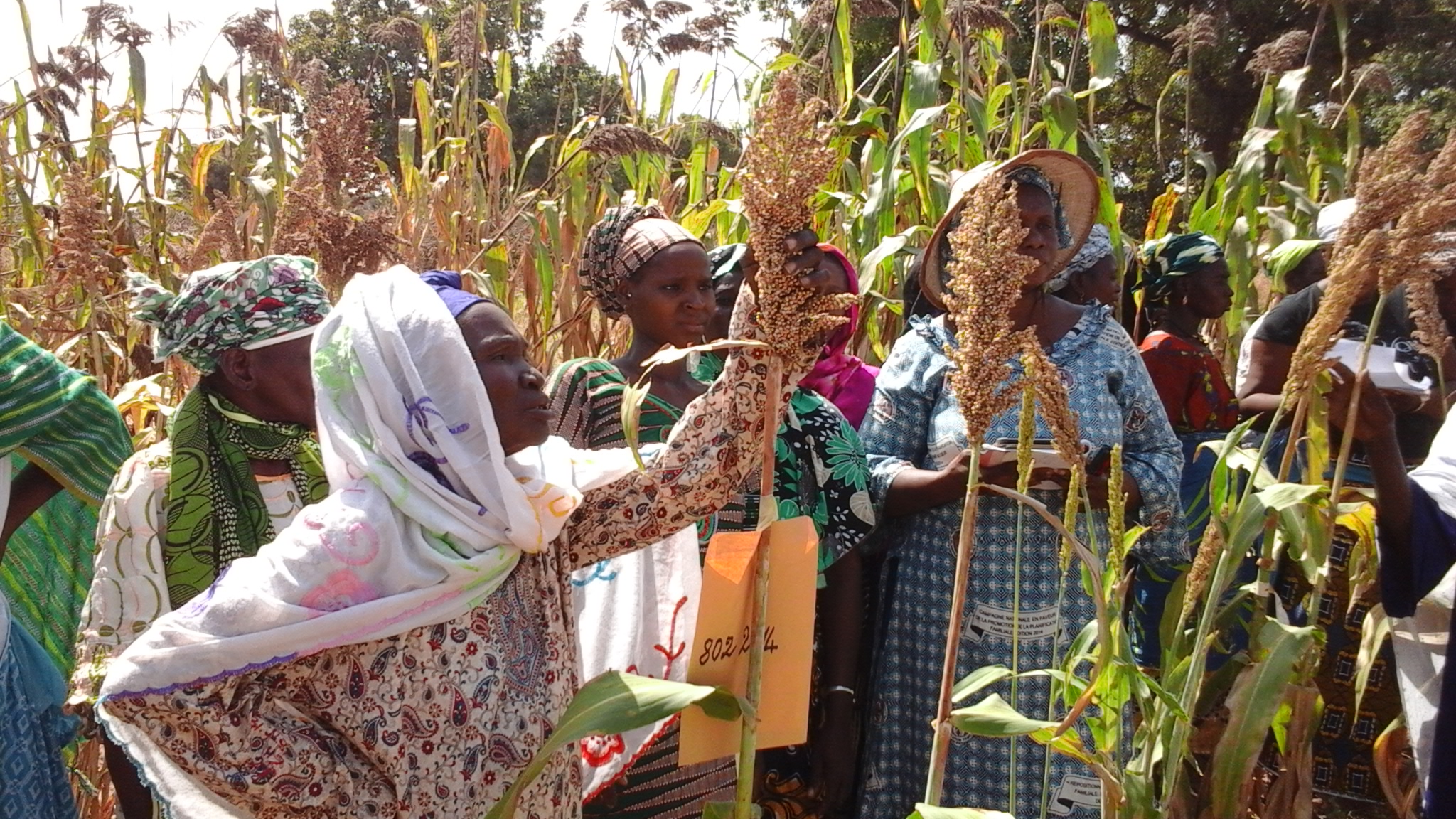 Photo 1: Farmers evaluating multipurpose sorghum in Dioila zone/Mali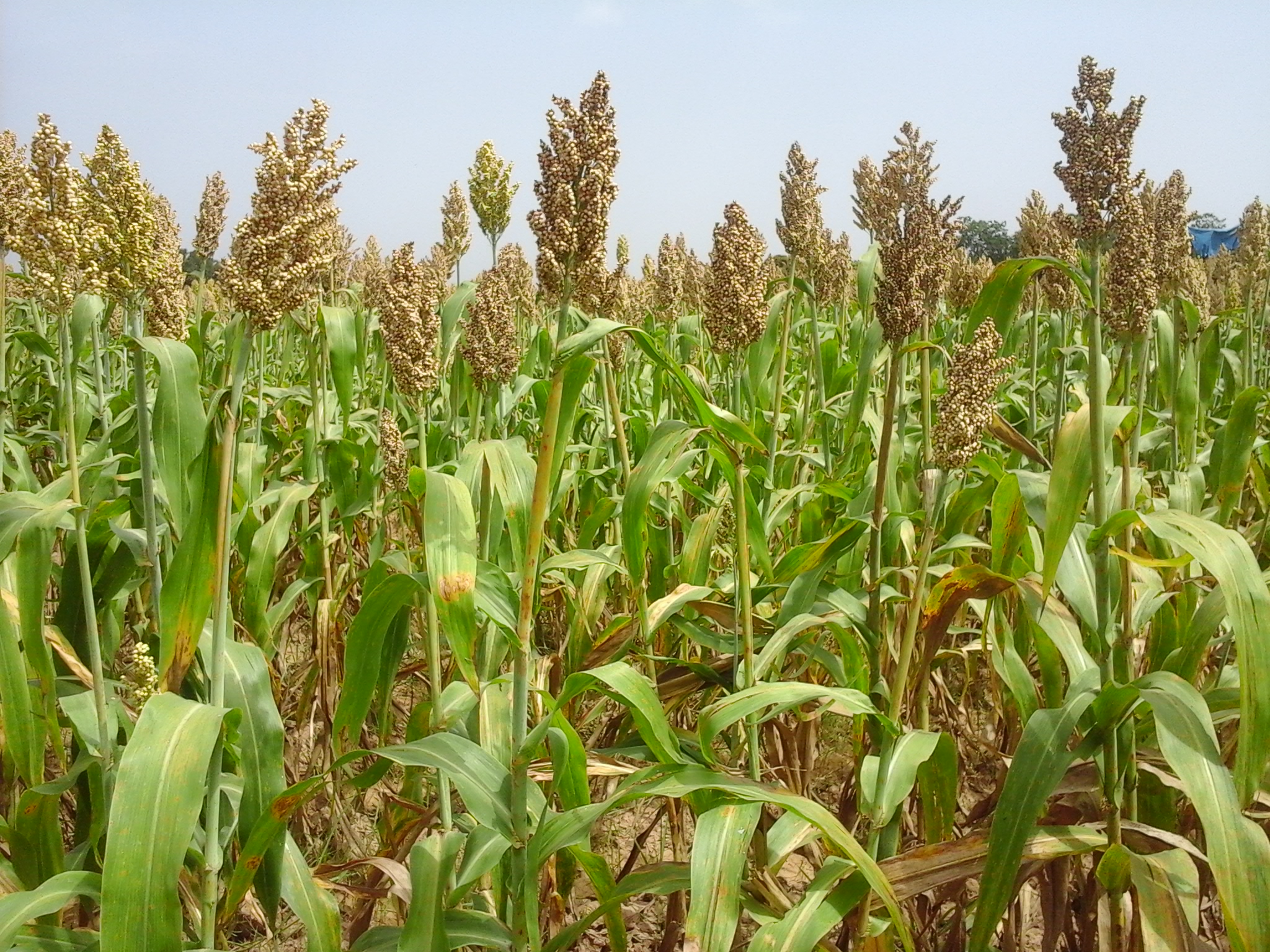 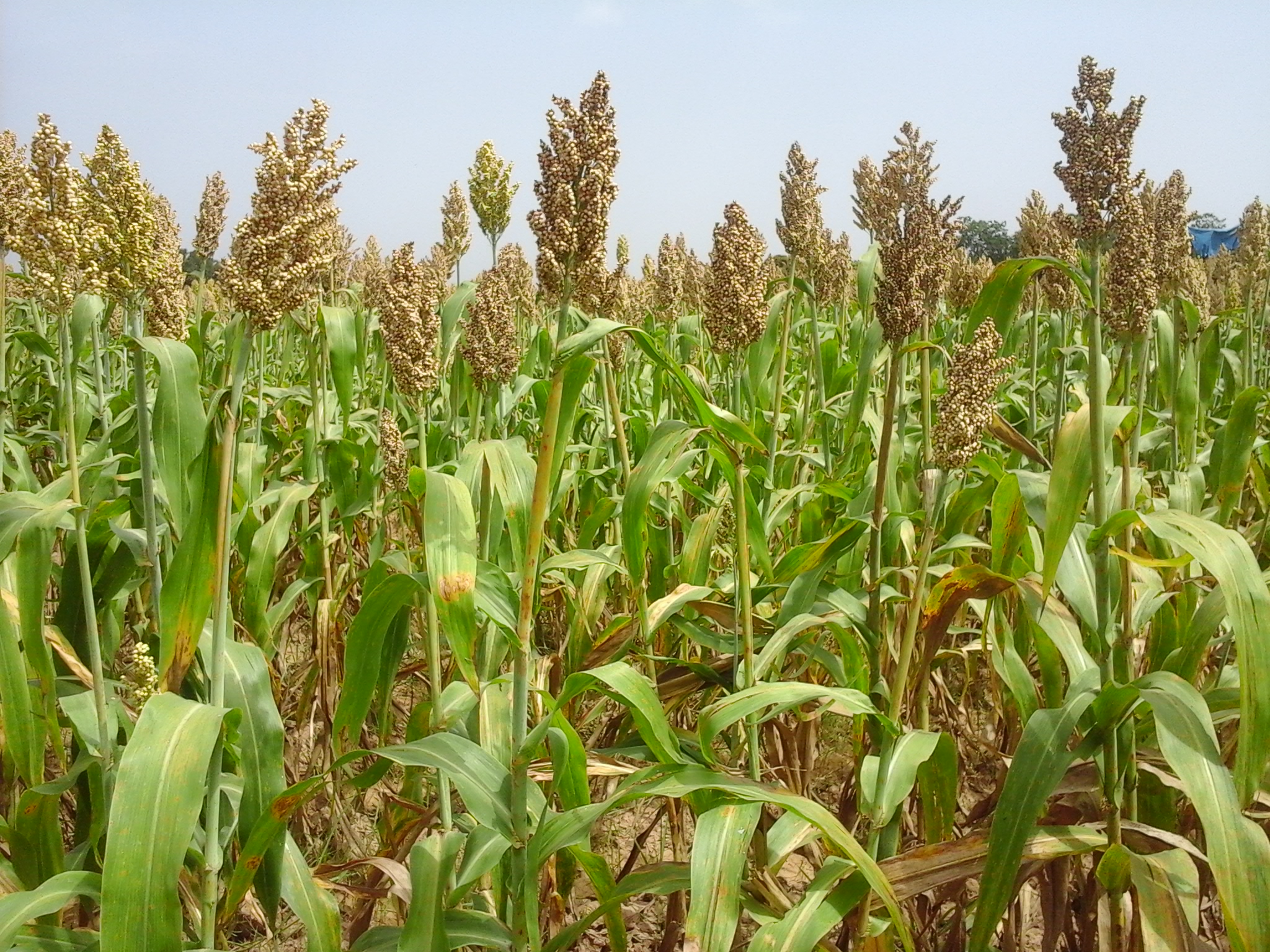 Photo 2: Foundation seed production field of Soubatimi, a dual purpose sweet sorghum registered into the national/regional catalogue in MaliNext stepsThe next steps for this activity is the adaptation tests including animal appreciation of the fodder, culinary tests for newly identified varieties and foundation seed production of registered varieties. In addition, selection/evaluation of new multipurpose sorghum, F1; F2; F3/F4 generations to broad the set of this sorghum.VarietyPGrm2_Sko-HP (g/m2)PGrm2_Sko-LP (g/m2)PGrm2_Sko-Striga (g/m2)Soubatimi31883265Dalitimi27669169Torotimi10064153Loubatimi26178226Kolatimi15835153Filatimi15642184Tiokala26535216Jiguikala25750196Zalatimi31463222Niolagne14644251Niobougouma22577171Niotimima24780233Jamadounko29766184Narichita34783286Fadda (Hybrid, check)21292252Tieble (local check)28785286Soumalemba--340Lata-  -248Min12146170Mean24266224Max33383313Mean SED38.40015.98234.936Mean LSD77.34232.21070.138Heritability0.8520.6290.768p-value0.0000.0050.000PGrm2 (g/m2)PGrm2 (g/m2)PGrm2 (g/m2)GenotypesDioilaKoulikoroMeanSoubatimi148115131Dalitimi11089100Torotimi655158Loubatimi112104108Kolatimi988290Filatimi886476Tiokala125106116Jiguikala11298105Zalatimi112118115Niolagne138118128Niobougouma1079199Niotimima130100115Jamadounko130107119Narichita13996117Fadda876877Tieble161108134Min6551Mean11695Max161118Mean SED27.5516.66Mean LSD54.6332.89Heritability (H2)0.390.65p-value0.070.00